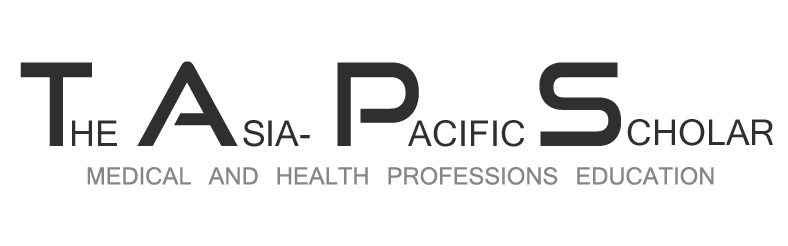 Multimedia Submission FormTitle: ________________________________________________________________________________________________________________________________________________A signature below certifies compliance with the following statements.  Authorship ResponsibilityAuthorshipAll authors of this manuscript meet all 4 criteria of authorship listed under International Committee of Medical Journal Editors (ICMJE):Substantial contributions to the conception or design of the work; or the acquisition, analysis, or interpretation of data for the work; ANDDrafting the work or revising it critically for important intellectual content; ANDFinal approval of the version to be published; ANDAgreement to be accountable for all aspects of the work in ensuring that questions related to the accuracy or integrity of any part of the work are appropriately investigated and resolved.Ghost authors who qualify authorship of this manuscript shall be omitted. No gift or guest authors shall be included in the authorship of this manuscript.Authors should ensure that all informed consent are taken as per the Ethical Review Board Approval.Each author should describe his or her role(s) in and contribution(s) to the submitted manuscript in the space below (It is insufficient to state "All authors were involved in conceptual development, data collection, data analysis, read and final approved of the manuscript."):_____________________________________________________________________________________________________________________________________________________________________________________________________________________________________________________________________________________________________________________________________________________________________________________________________________________________________________________________________________________________________________________________________________________________________________________________________________________________________________________________________________________________________________________________________________________________________________________________________________________________________________________________________________________________________________________________________________________________________________________________________________________________________________________________________________________________OriginalityThe undersigned warrant that the above-referenced article is original, does not infringe upon any copyright or other proprietary right of any third party, is not under consideration by another journal and has not been previously published.The authors confirm that they have reviewed and approved the final version of the manuscript and that they have taken due care to ensure its integrity.The validity of this manuscript submission form is effective within three months from manuscript submission.Conflicts of InterestBy submitting manuscripts to TAPS, all authors are deemed to have considered their potential conflicts of interest and disclosed all financial and personal relationships which might be seen bias to their work. This conforms to the ICMJE guidelines on disclosure for potential conflict of interests.Copyright and Similar Rights Licences, Trademarks and AttributionAuthors must seek permission from the copyright owners to reproduce materials (including but not restricted to tables/figures, diagrams/pictures/photos, illustrations/charts, audio, video, protocols and data sets) used in the production of this video article. Authors are legally bound to ensure their submitted material do not contravene any Copyright and Trade Marks laws, as well as take every precaution necessary to ensure compliance with relevant Intellectual Property laws.Copyright TransferIn consideration of the acceptance of the above work for publication, I do hereby assign and transfer to The Asia-Pacific Scholar all rights, title, and interest in and to the copyright in the above-titled work.  ______________________              ______________________            ______________________           Author’s Name                                      Signature                                            Date______________________              ______________________            ______________________           Author’s Name                                      Signature                                            Date______________________              ______________________            ______________________           Author’s Name                                      Signature                                            Date______________________              ______________________            ______________________           Author’s Name                                      Signature                                            Date